c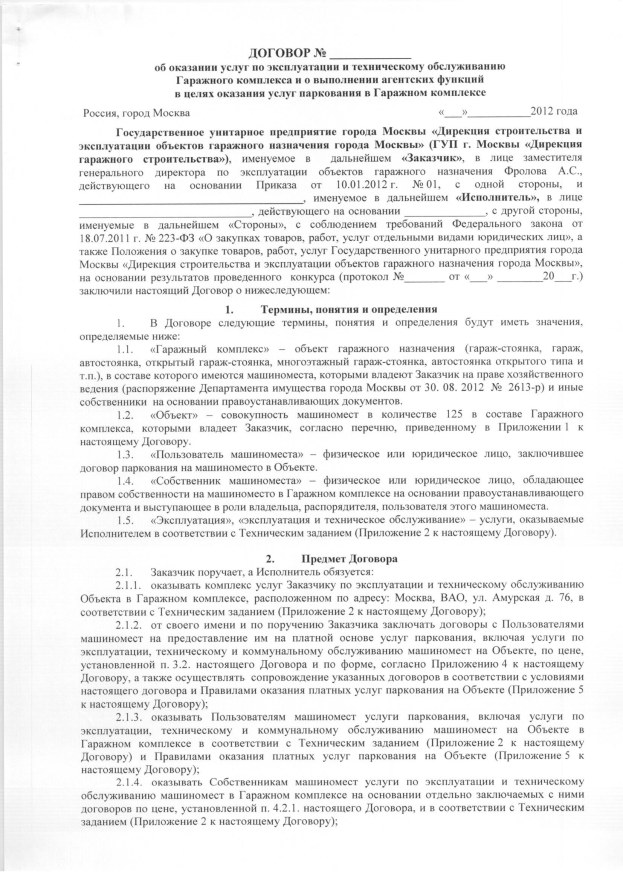 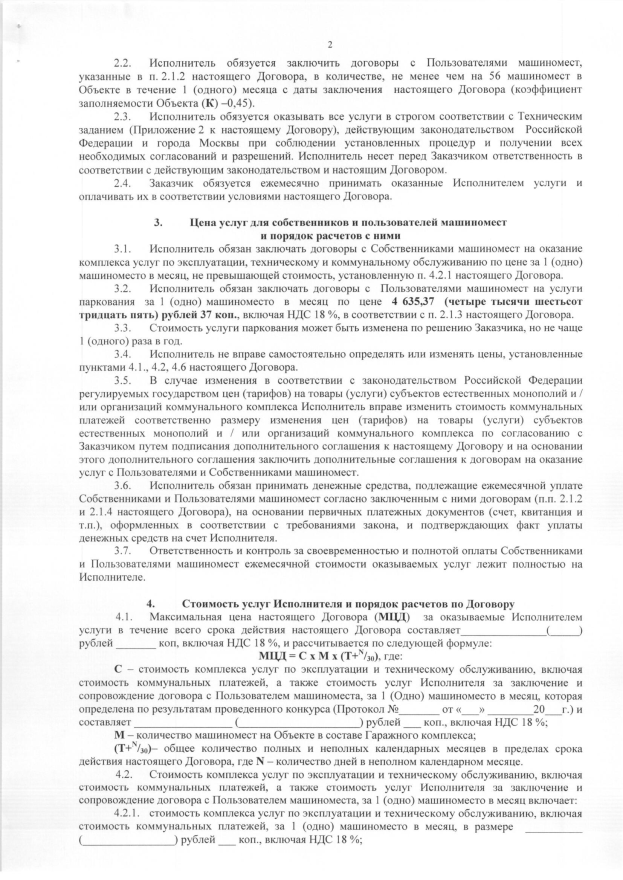 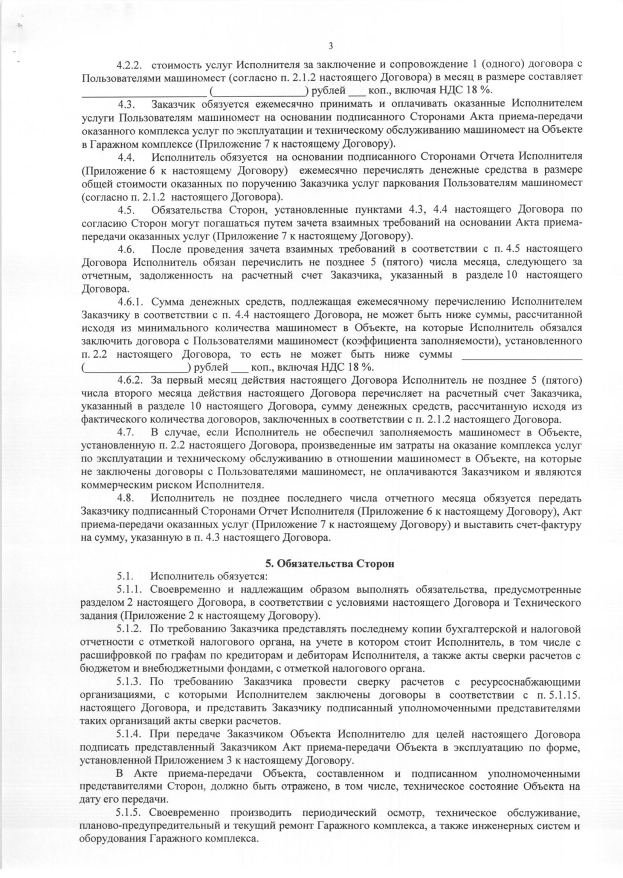 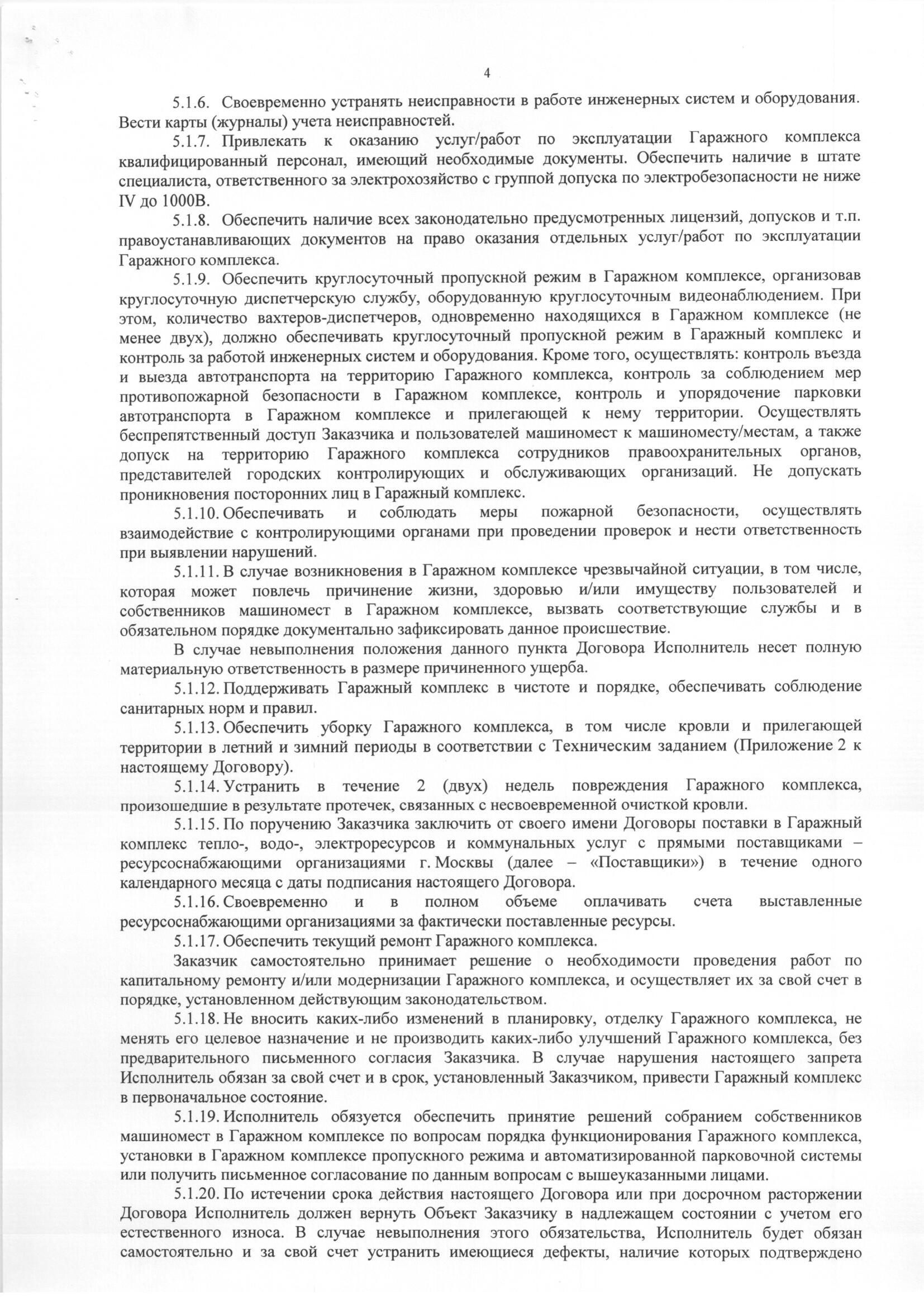 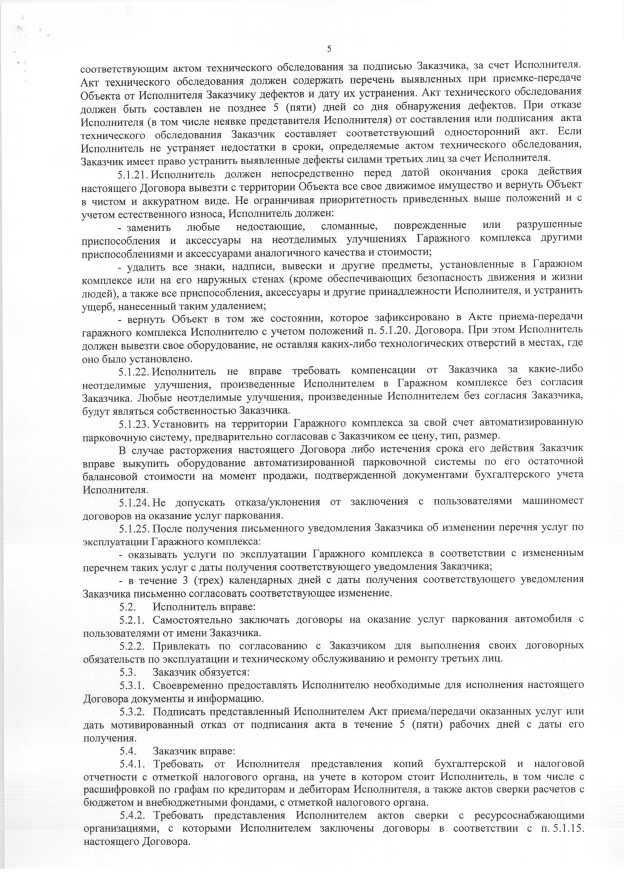 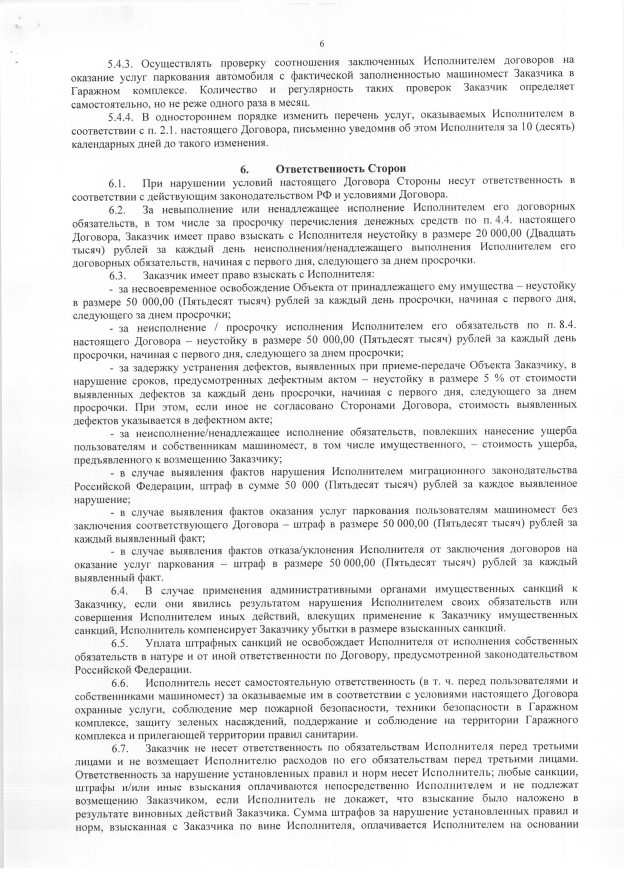 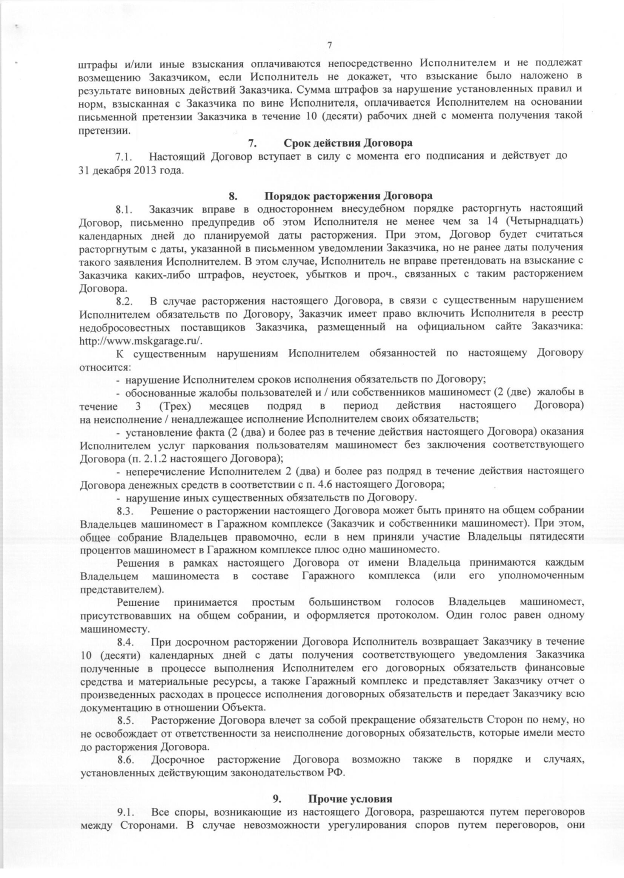 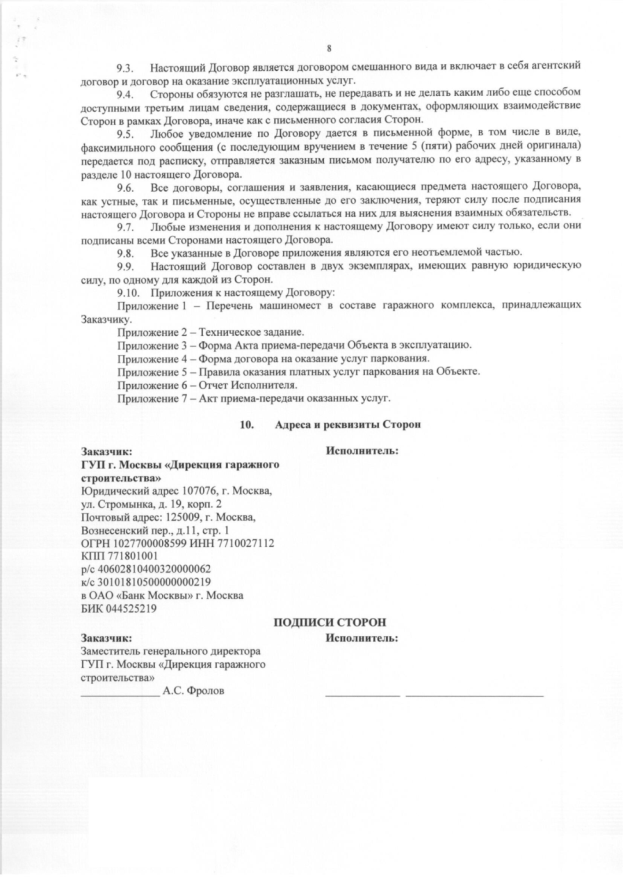 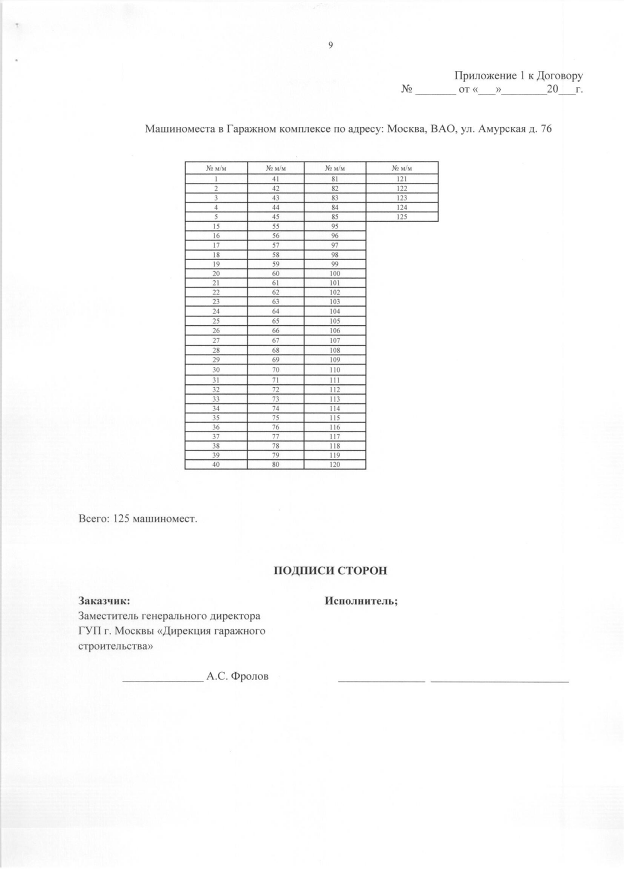 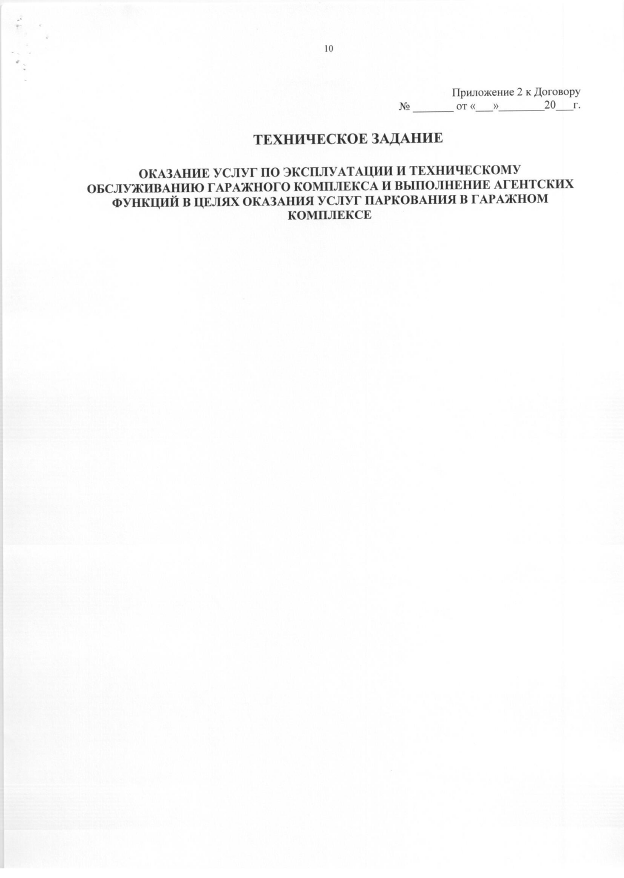 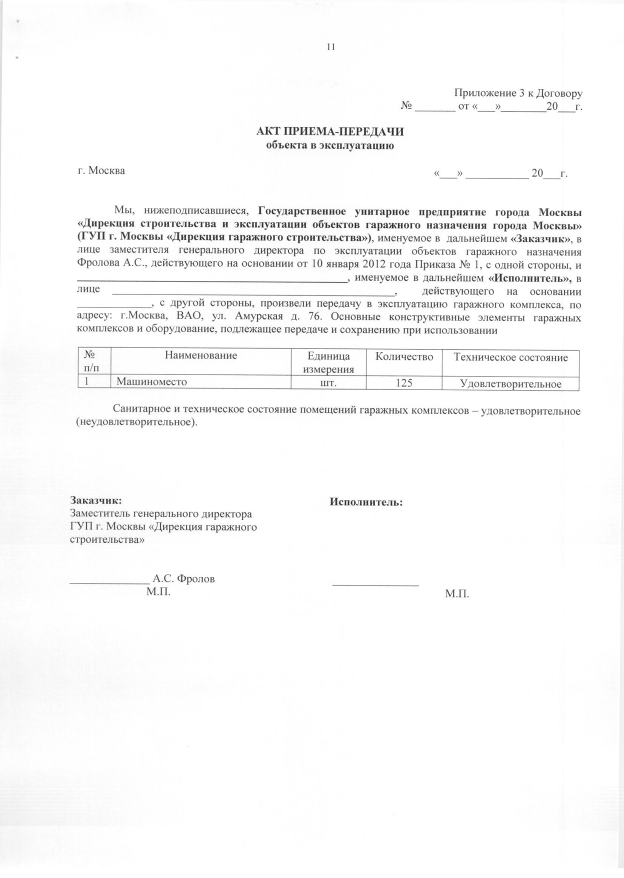 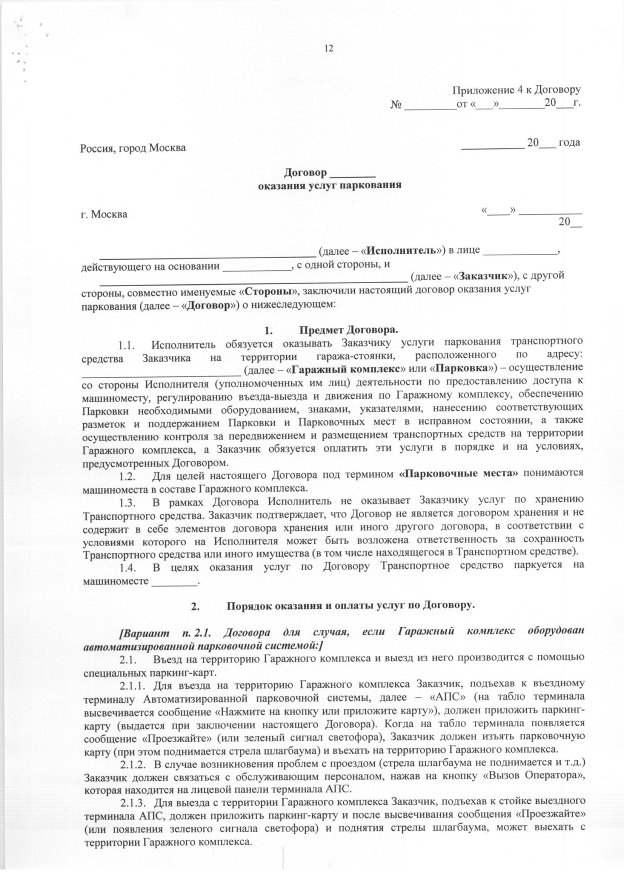 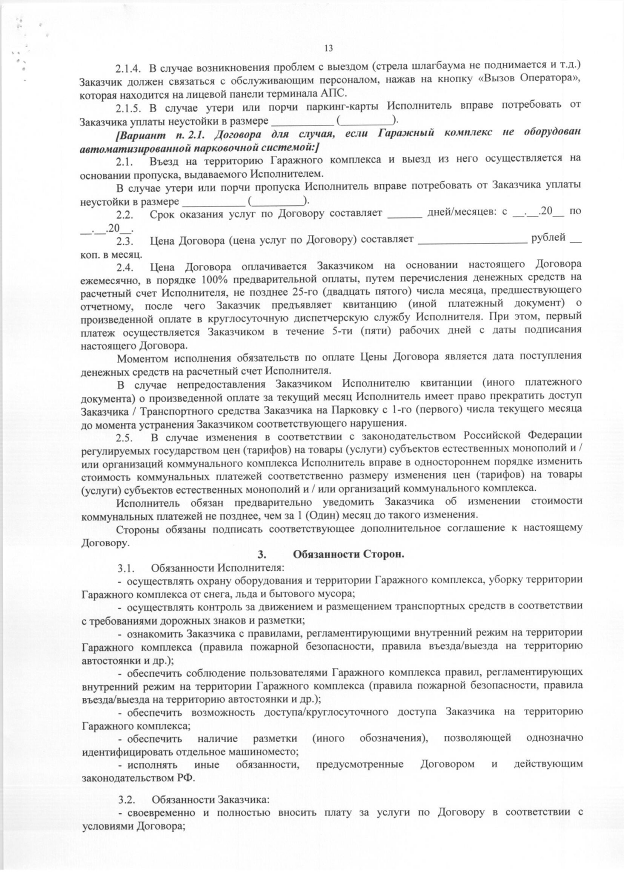 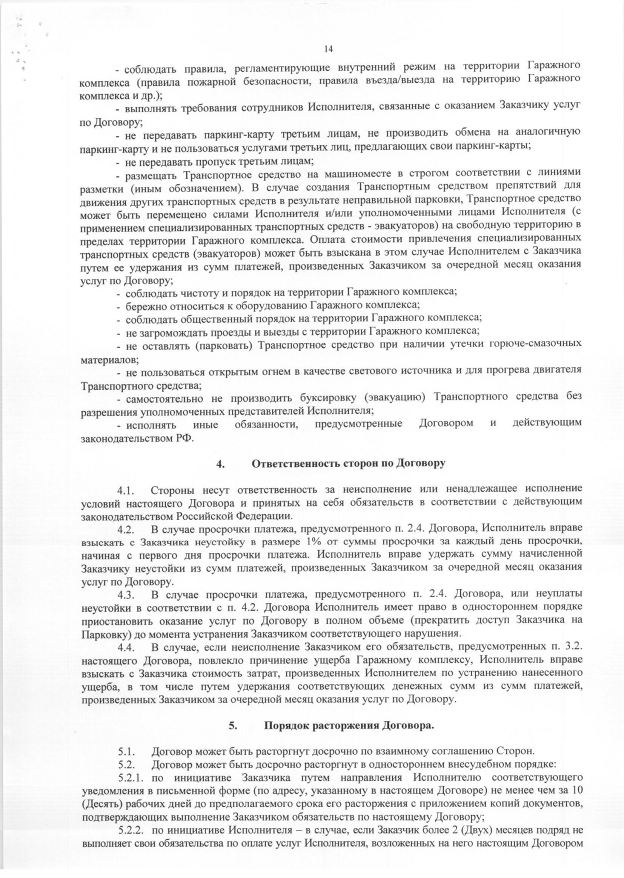 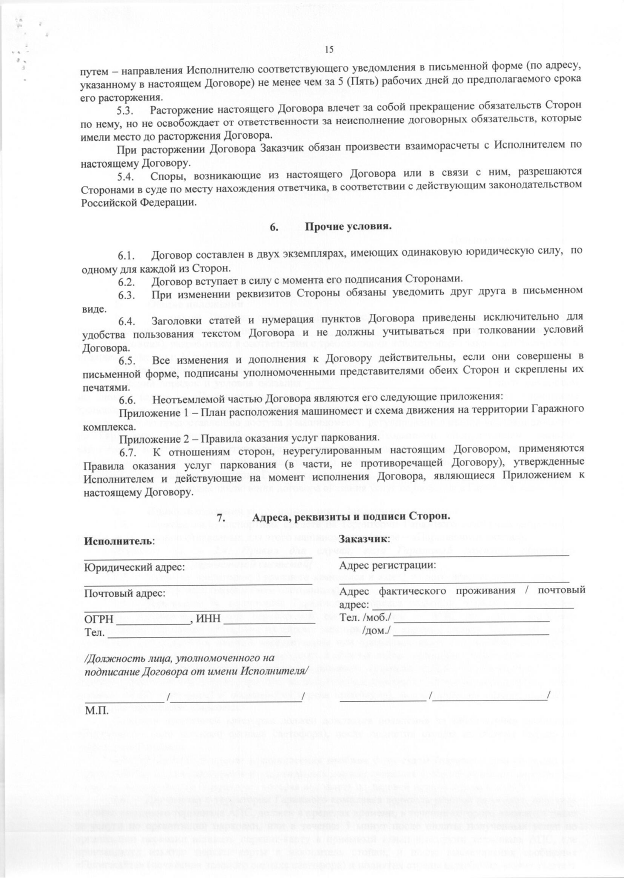 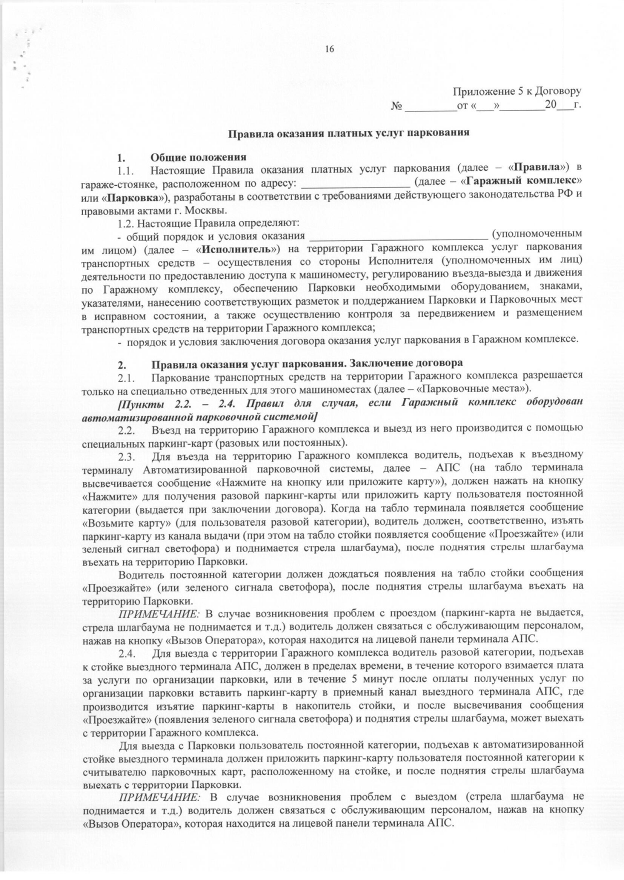 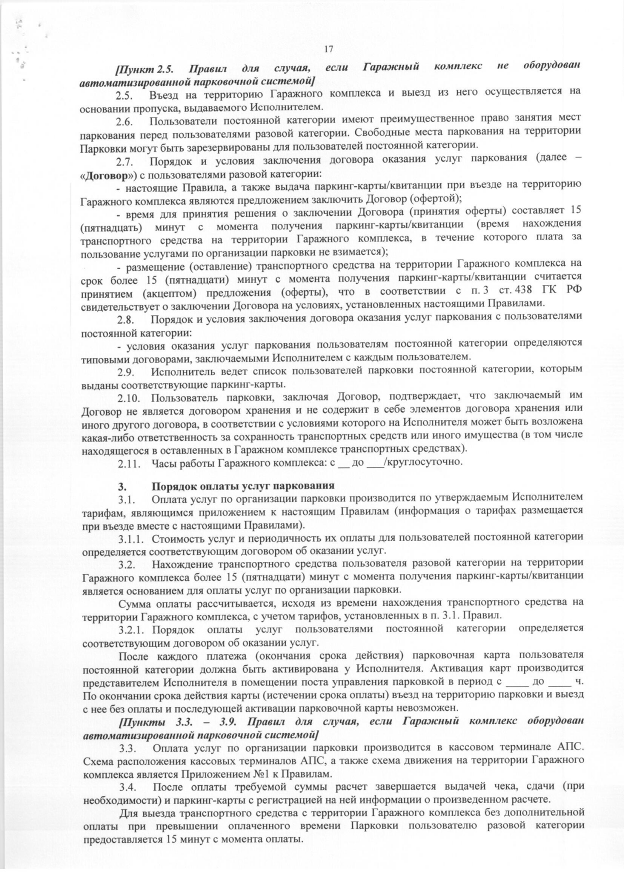 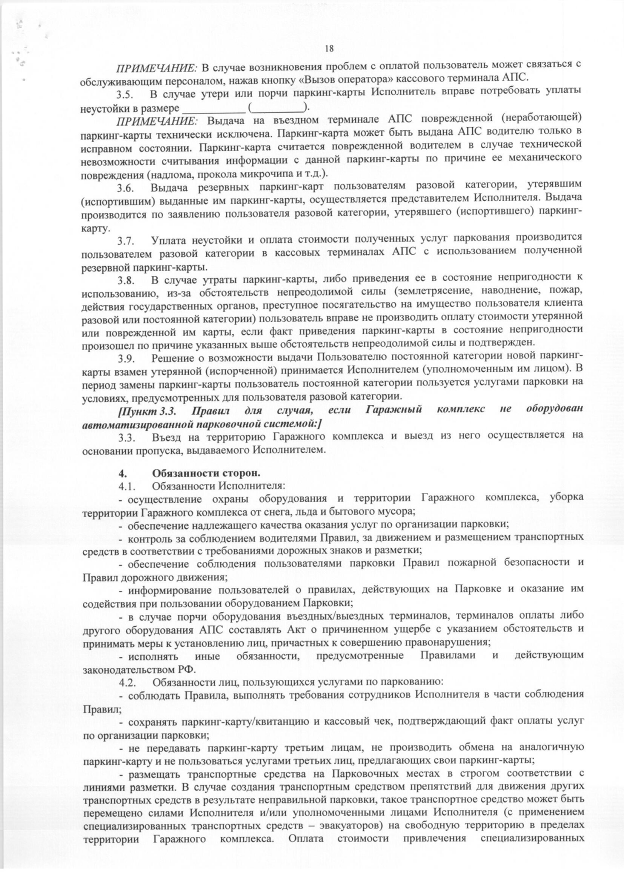 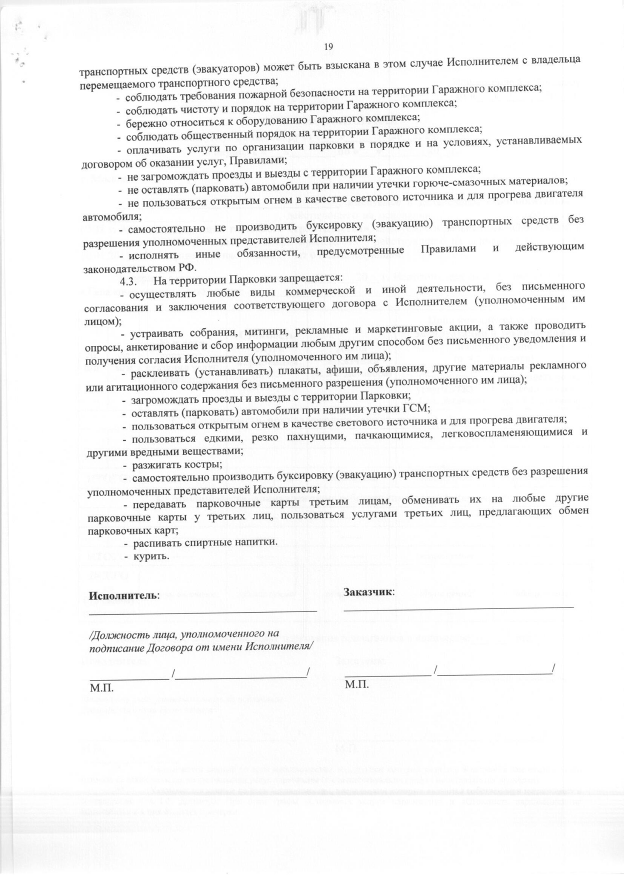 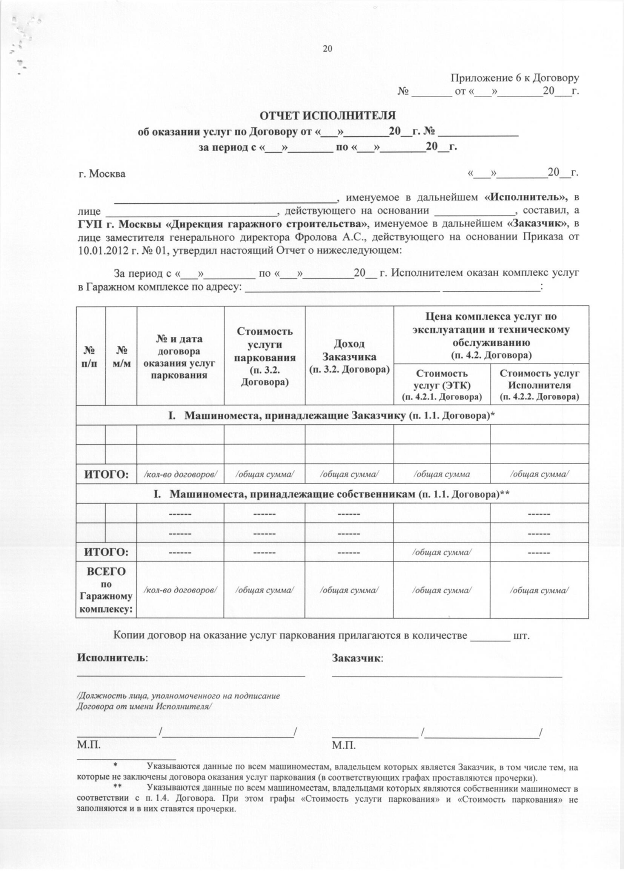 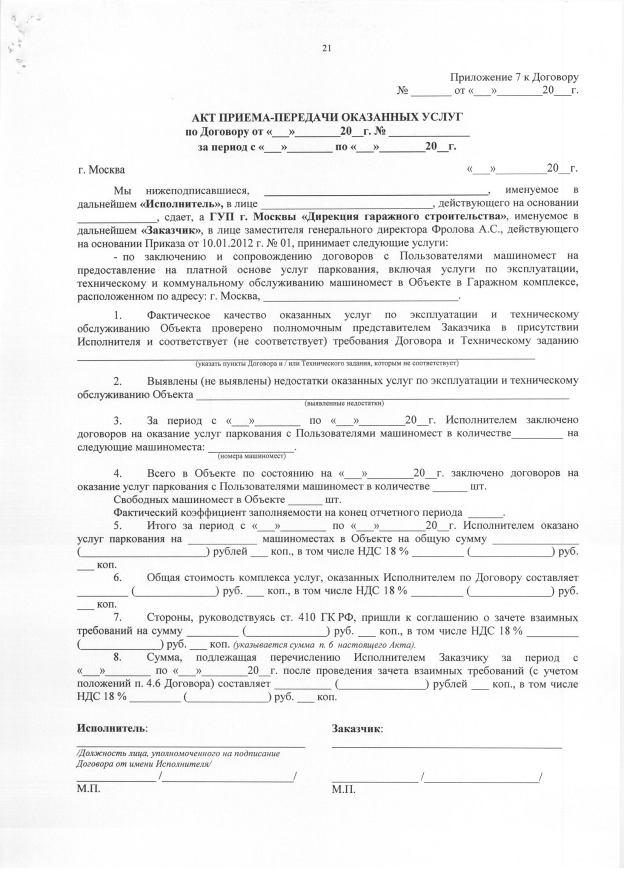 